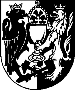 MĚSTSKÝ ÚŘAD KUTNÁ HORA
Havlíčkovo náměstí 552/1 284 01 Kutná Hora IČ: 00236195
odbor životního prostředí
sídlo odboru: Radnická 178 Kutná Hora
tel.: 327 710 111, fax: 327 710 364
e-mail: podatelna@kutnahora.cz, ID: b65bfx3https://mu.kutnahora.cz/Oznámení zahájení realizace záměru ve smyslu § 11 odst. 4 písm. b) zákona České národní rady číslo 334/1992 Sb., o ochraně zemědělského půdního fondu, ve znění pozdějších předpisůOznámení zahájení realizace záměru ve smyslu § 11 odst. 4 písm. b) zákona České národní rady číslo 334/1992 Sb., o ochraně zemědělského půdního fondu, ve znění pozdějších předpisůOznamovatel (povinný k platbě odvodů): Oznamovatel (povinný k platbě odvodů): Jméno a příjmení/název obchodní firmy: Jméno a příjmení/název obchodní firmy: Datum narození/IČ:Datum narození/IČ:Adresa: Adresa: Telefon/e-mail: Telefon/e-mail: Tímto oznamuji, minimálně 15 dnů předem, zahájení realizace záměru:Tímto oznamuji, minimálně 15 dnů předem, zahájení realizace záměru:Záměr:Záměr:Číslo parcely dle KN* PK*:Číslo parcely dle KN* PK*:Katastrální území: Katastrální území: Datum zahájení realizace:Datum zahájení realizace:K oznámení přikládáme:Kopii pravomocného rozhodnutí podle zvláštních předpisů (stavební zákon), kterého je souhlas podklademK oznámení přikládáme:Kopii pravomocného rozhodnutí podle zvláštních předpisů (stavební zákon), kterého je souhlas podklademDne: podpis oznamovatele(ů)* Nehodící se škrtněte !* Nehodící se škrtněte !